Муниципальное общеобразовательное учреждение«Центр образования «Тавла» – Средняя общеобразовательная школа №17»г. о. Саранск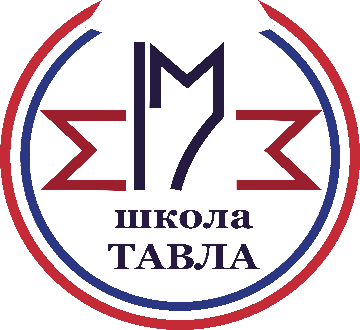 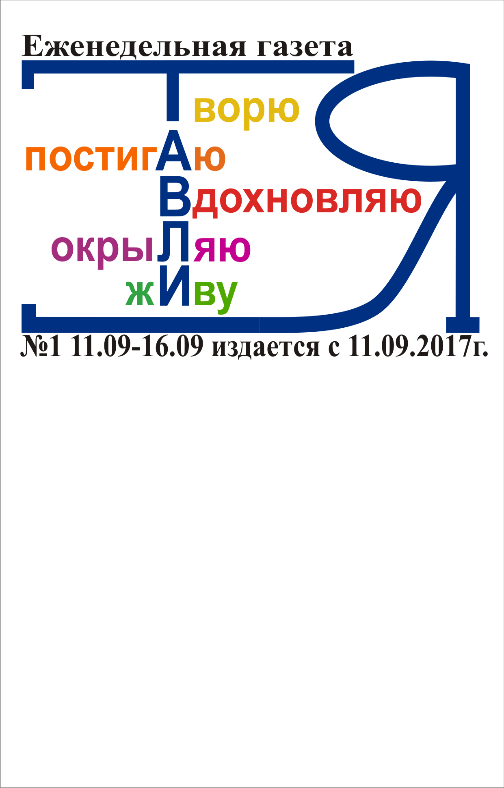 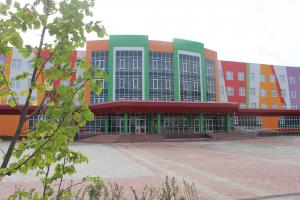    День работника культуры отмечается в России ежегодно 25 марта. Это профессиональный праздник деятелей культуры и искусства, людей творческих профессий, а также хранителей  культурного наследия. Именно культура формирует самосознание человека и целых поколений. Её развитие влияет на образование и эстетическое воспитание детей и молодежи, мотивирует созидание и творческий поиск. 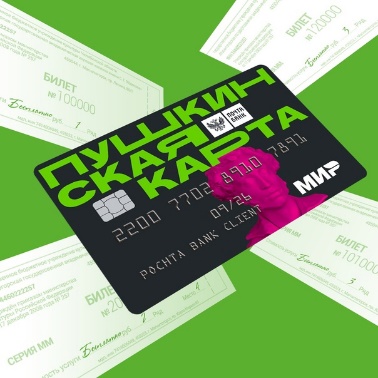    2022 год объявлен Президентом России Годом культурного наследия народов России.   Культура России складывалась на протяжении многих веков. Объединив в себе уникальные традиции и достижения многих народов, сегодня она является богатейшим общенациональным достоянием.    25 марта в Республиканском дворце культуры состоялось торжественное мероприятие, посвящённое Дню работника культуры. Представителей творческих профессий поздравил Глава Мордовии Артём Здунов.     Кроме того, в прошлом году Саранск стал пилотной площадкой для проведения флагманского проекта Министерства культуры «Музейные маршруты России».
   Также в 2021 году Мордовия активно включилась в реализацию программы «Пушкинская карта». В рейтинге субъектов по объемам привлеченных средств республика заняла 18 место в стране.   Глава республики поблагодарил работников культуры за добросовестный труд и полную самоотдачу в профессии.   Лучшим представителям отрасли были вручены государственные награды и специальные премии.   25 марта в преддверии весенних каникул во всех классах школы прошел Урок мужества «Герои нашего времени. Алексей Панкратов», посвященный подвигу Героя России Алексея Панкратова – командира зенитного ракетного дивизиона, уроженца Оренбургской области, выпускника Военной академии войсковой противовоздушной обороны имени Маршала Советского Союза А. М. Василевского в Смоленске, военнослужащего одной из частей, стоящих в Пензенской области.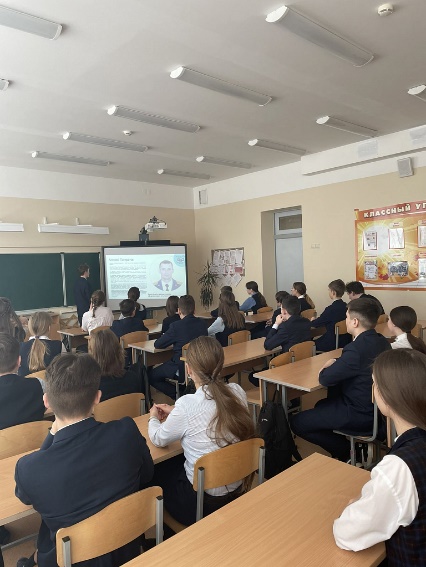   ссНа примере героического поступка             Алексея Панкратова школьникам рассказали о мужестве и стойкости других российских военнослужащих, героически отдавших жизнь за справедливость, свободу, историческую память, в том числе наших земляков: подполковника российской армии Виктора Исайкина и старшего сержанта Андрея Глена, удостоенных в ходе специальной военной операции звания Герой России.    У мужества и героизма нет национальности. Президент Российской Федерации    В.В. Путин не раз говорил о священном единстве всех народов нашей страны во все времена. В этом и есть наша сила!     В последний учебный день перед каникулами ученики 1 «К» класса посетили музей истории Госавтоинспекции и класс безопасности дорожного движения.
   Сотрудники ГИБДД провели экскурсию для учащихся и ещё раз напомнили о правилах дорожной безопасности.
В ходе встречи дети узнали историю создания ГАИ, увидели, с помощью каких приборов осуществлялось регулирование движения в прошлом, чем пользовались сотрудники ГАИ для поддержания порядка на дорогах. Мальчиков очень заинтересовал главный экспонат музея – мотоцикл!
  В завершение экскурсии сотрудники ГИБДД ответили на вопросы школьников и пожелали интересных и безопасных каникул!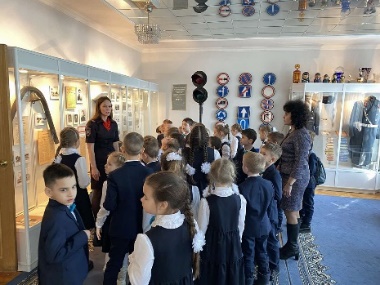   Россия всегда стояла на защите интересов народов, нуждающихся в помощи. В настоящее время российская армия помогает жителям Донбасса, Луганска и всей Украины обрести безопасность и уверенность в завтрашнем дне!
Нашим солдатам очень нужна моральная поддержка. 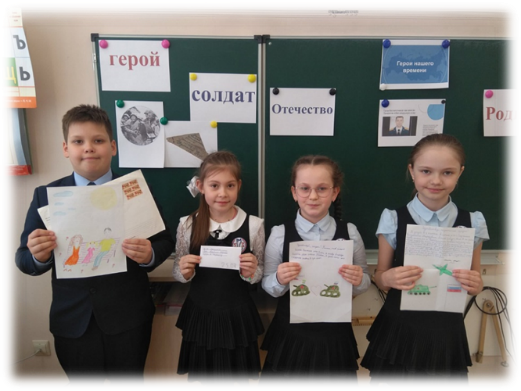    С 1 марта по 15 апреля 2022 года в России проходит акция «Письмо солдату». Обучающие -ся Центра образования «Тавла» активно присоединились ко Всероссийской акции. Желающих написать письмо участникам спецоперации оказалось немало. Более 500 детей смогли найти подходящие слова солдатам и офицерам, исполняющим свой воинский долг. 
   Для обучающихся было неожиданно узнать, что их слова могут помочь солдатам, принимающим участие в миротворческой деятельности. В заветных строчках ребята хотели рассказать о себе, поделиться своими планами на каникулы. Они решили показать защитникам Родины, что дома их ждут, и пожелать солдатам здоровья, выдержки и скорейшего возвращения домой.
   Письма ребят нашей школы уже находятся в пути, а некоторые, возможно, уже дошли до адресата и согрели его домашним теплом и детской искренностью. 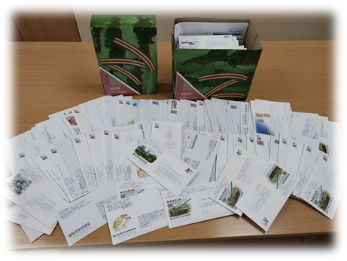   В Саранске прошел традиционный конкурс «Лучший учитель мордовского (мокшанского, эрзянского) языка». Он направлен на поддержку творчески работающих учителей, выявление и демонстрацию инновационных методических приемов преподавания мордовского (мокшанского, эрзянского) языка. Конкурс состоял из заочного и очного туров.Финалистами конкурса из 25 участников в заочном туре стали пять учителей.   Очный тур конкурса включал в себя следующие задания: «Визитная карточка», «Мастер-класс», показ национальных костюмов.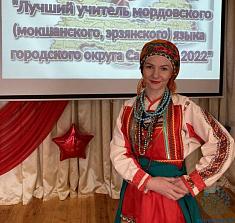 ПОЗДРАВЛЯЕМТРУШКОВУ ОКСАНУ НИКОЛАЕВНУ,учителя мокшанского языкаПОБЕДИТЕЛЯмуниципального конкурса«Лучший учитель   мордовского                                            (мокшанского, эрзянского) языка – 2022!»Желаем новых творческих побед!Яркий месяц взошёл над полями.
Обжигает ночная прохлада.
На крыльце мальчишка с вещами
Сидит у вишнёвого сада.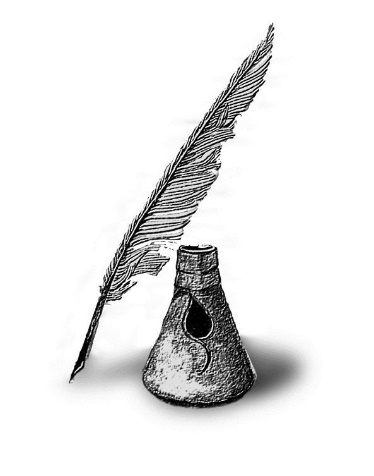 Он задумчиво смотрит в темень.
Блестят голубые глаза.
В губах тимофеевки стебель
Качают степные ветра. Вдруг показалась куртёнка.
Девчонка в платочке стоит.
«Ты послушай меня, сестрёнка,» -
Мальчишка ей говорит, –Подожду я, как встанет солнце.
Вон по той дороге пойду.
Помаши мне платочком в оконце.
Да смотри не накликай беду.Я вернусь. Я вернусь с победой!
Ты, главное, верь и жди!
Мы с тобою потом, за беседой,
Вспомним минувшие дни».                               Волкова Екатерина, 10 «А»Редактор, компьютерная вёрстка, дизайн:обучающиеся 5 «З» классаКорреспонденты: обучающиеся 5 «З» классаОтпечатано в типографииМОУ «ЦО «Тавла» – СОШ №17».Тираж: 80 экземпляров